АДМИНИСТРАЦИЯ МУНИЦИПАЛЬНОГО ОБРАЗОВАНИЯ «НОВОДУГИНСКИЙ РАЙОН» СМОЛЕНСКОЙ ОБЛАСТИП О С Т А Н О В Л Е Н И Еот 30.12.2016 № 211Об уполномоченном органе В соответствии с частью 5 статьи 99 Федерального закона от 05.04.2013            № 44-ФЗ «О контрактной системе в сфере закупок товаров, работ, услуг для обеспечения государственных и муниципальных нужд», руководствуясь Уставом муниципального образования «Новодугинский район» Смоленской области (новая редакция)Администрация муниципального образования «Новодугинский район» Смоленской области  п о с т а н о в л я е т:Определить Финансовое управление Администрации муниципального образования «Новодугинский район» Смоленской области органом, уполномоченным на осуществление контроля в соответствии с частью 5 статьи 99 Федерального закона № 44-ФЗ. Глава муниципального образования  «Новодугинский район»Смоленской области                                                                                      В.П. МухановОтп. 1 экз. – в дело                             Разослать: финансовому управлению,Исп. Е.Л. Рожко                               отделу по образованию, отделу по тел. 2-19-34                                       культуре и спорту, бухгалтерии « __ » декабря 2016г.                         Администрации, Совету депутатов, ________________                           МКАУ АМО,  администрациям поселенийВизы:	                 П.П. Никитенков                 ________________   «___»   декабря 2016г.Л.П. Иванова                       ________________   «___»   декабря 2016г.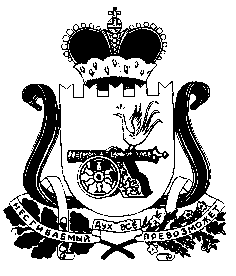 